   2014 ATHENA LEADERSHIP AWARD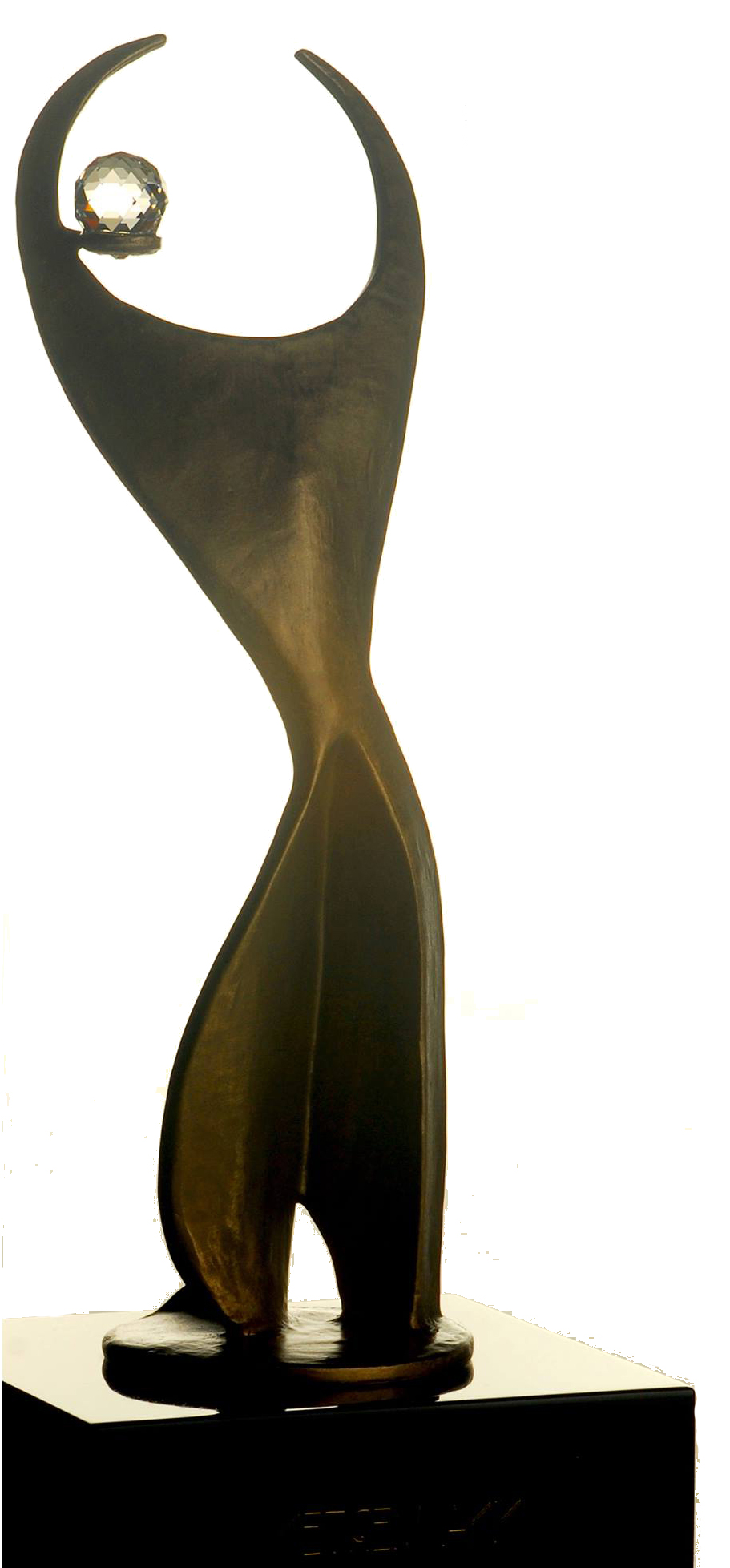 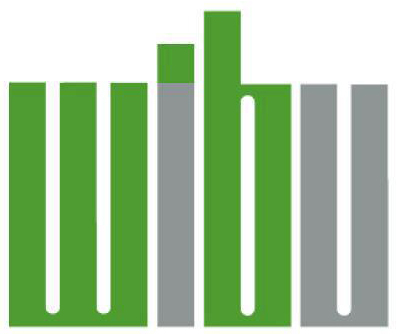 The ATHENA Award, an honor awarded internationally, and presented locally by Women In Business Unlimited, honors individuals who strive toward the highest levels of personal and professional accomplishment, who excel in their chosen field, devote time and energy to their community in a meaningful way, and forge paths of leadership for other women to follow.THE CRITERIAATHENA Leadership Award Nominees must meet each of the following three criteria:Demonstrate excellence, creativity and initiative in their business or profession;Provide valuable service to improve the quality of life for others in the Muncie-Delaware County community;Actively assist women in achieving their full leadership potentialQUALIFICATIONSATHENA Leadership Award Nominees may represent either the profit or not-for-profit sector.Previous ATHENA Leadership Award Recipients are not eligible for nomination, however past nominees may be nominated again.There is no minimum or maximum age qualification that must be met by ATHENA Leadership Award Nominees.COMPLETING THE FORMNominators are strongly encouraged to work closely with nominees to ensure completeand accurate nominations. Nominations for the ATHENA Leadership Award must be submitted using this nomination form and format. You may include supporting documents (articles, testimonials, letters of support, etc) with yourcompleted nomination form. Please do not include photos. Nominee's current résumé must accompany nomination form.SELECTION PROCESSA Selection Committee, made up of a diverse group of community leaders who do not personally know the nominees, will review all nominations and select the ATHENA Leadership Award Recipient. The recipient will be announced at the ATHENA Luncheon on Wednesday, October 15, 2014.SUBMIT NOMINATIONSThe deadline for submission is August 29, 2014. You may submit your nomination by mail, email, or personal delivery. Mail: Women In Business Unlimited, PO Box 556 Muncie, IN 4 7308 (must arrive by August 29th). Email: ATHENA@wibumuncie.org. Hand Deliver: Drop off to Pam Price at the Innovation Connector, 1208 West White River Blvd. Suite 112.Date:NOMINEEName:Home Address:City, State, Zip:Phone:Email:Company/Organization:Title/Position:Business Address:City, State, Zip:Work Phone:Business Email:NOMINATORName:Company/Organization:Business Address:City, State, Zip:Phone:Email:I.  PROFESSIONAL LEADERSHIPProvide specific examples of how the nominee has demonstrated excellence, creativity and initiative in their business or profession.II. COMMUNITY LEADERSHIPProvide specific examples of how the nominee provides valuable service to improve the quality of life for others in their community. Include type and length of service in civic and service organizations and initiatives.III. PERSONAL LEADERSHIP/MENTORSHIPProvide specific examples of how the nominee has actively assisted women in achieving their full leadership potential and/or demonstrated support for their personal and professional advancement. ADDITIONAL INFORMATION PERTAINING TO CRITERIAInclude any additional information you feel is important for consideration of your nominee. Include awards, honors, publications, articles and/or testimonials that demonstrate service to their profession, community, and most importantly, aspiring and established women leaders.